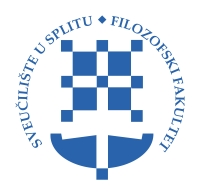 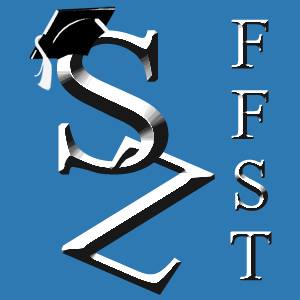 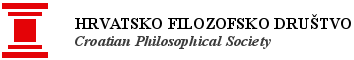 1. regionalni studentski simpozij društvenih i humanističkih znanosti u organizaciji Studentskog zbora Filozofskog fakulteta u Splitu, Filozofskog fakulteta Sveučilišta u Splitu i Hrvatskog filozofskog društva»Kritičko mišljenje«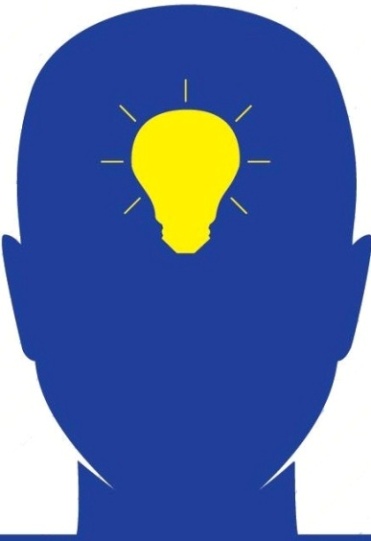 PRIJAVNICAKrajnji rok za slanje naslova izlaganja i sažetka: 1. rujna 2014.Molimo Vas da tražene podatke pošaljete elektroničkom poštom najkasnije do 1. rujna 2014. godine na sljedeći e-mail: ffstsimpozij@ffst.hrIme i prezimeKontakt telefonAdresaE-mail adresaGrad, naziv odsjeka (katedre ili odjela), naziv fakulteta, naziv sveučilišta, adresa fakultetaVrsta studija (preddiplomski, diplomski, integrirani) i godinaJe li vam potreban smještaj?
(Odgovorite zadebljanjem (boldom) jedne od ponuđenih opcija)DA                   NENaslov izlaganja: Naslov izlaganja: Sažetak:(Sažetak treba sadržavati od 200 do 300 riječi.)Ključne riječi: 
(3 ključne riječi)Sažetak:(Sažetak treba sadržavati od 200 do 300 riječi.)Ključne riječi: 
(3 ključne riječi)